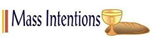           Saturday, December 12				 Vigil Mass    5:00 p.m.  +Robert Floy                       Third Sunday of Advent  	     Sunday, December 13 8:00 a.m.	   People of the Parish   10:00 a.m.    +Joao Sarabando   3:00 p.m.*   Donald Trump, William Sicknicki Jr.  5:00 p.m.    +Alvin B. Estrada			Monday, December 14 			St. John of the Cross7:30 a.m. 	     +Edward Rappleyea		     Tuesday, December 15                       7:30 a.m.		    +Janice Gowen		     Wednesday, December 16		6:15 p.m. *    +Mapaz Barcenas	                       +Pedro Pace	                       Thursday, December 17			7:30 a.m.    +Neale C. Hoskins, Sr.		Friday, December 18	7:30 a.m.    +Neale C. Hoskins, Sr.	    Saturday, December 19			Vigil Mass 5:00 p.m.	   +Antoinette & +Joseph Rossi                   Fourth Sunday of Advent	    Sunday, December 20 8:00 a.m		   +Patricia Nielsen  10:00 a.m.	     People of the Parish  3:00 p.m*   +Fausta M. Ilumin  5:00 p.m     +Bill Haberman  *Sung Traditional Latin Mass in Extraordinary Form        Pope Francis’ Prayer Intention for DecemberCONGREGATION MUST WEAR FACE COVERINGSUPON ENTRY. NO MASK – NO MASSStewardship – Time, Talent & TreasureCollection for December 6 – $ 4,165.00Mail Donations – $ 1,305.50On-Line Giving –$ 1,473.32Please remember Corpus Christi Parishin your will and estate planning.   Sunday, December 13, 2020 Third Sunday of Advent“…Rejoice always, pray constantly, give thanks in all circumstances; for this is the will of God in Christ Jesus for you.”  - (1 Thessalonians 5:16-18) This scripture reading sums up Stewardship.  “rejoice always” means place your trust in God; He will provide all that you need.  “Pray constantly” means prayer should be a running conversation with God throughout the whole day, every day.  “Give thanks in all circumstances” means even in bad situations, thank God.  Suffering a little bit helps build empathy for others in similar situations and shows our dependence on God.  MEMORIAL AND SPECIAL INTENTIONSDecember 12 – December 18+Candle for Mary+Edwin C. Kolakowski+ Sacred Heart+Special IntentionCandles are available for a loved one (Living or Deceased) or for a special intention.  Donation $25.00Call the parish office for details. Mass Book for 2021 is now open for intentions.Flocknote – Keep in touch with us via email and text!  All the happenings of Corpus Christi on a daily basis, ministry news & more. Text the word CHI-RHO  to 84576 Or sign u online at Corpuschristichurch2.flocknote.com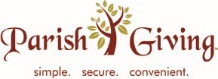 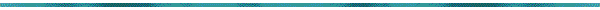 Parish Giving is the premier online giving and payment system for Corpus Christi and church communities throughout the nation.   Please note at any time, you may begin ON LINE GIVING by logging on to our website:ON LINE GIVING Our thanks to the many families that have signed up for Online Giving!  If you manage your bills online, we’re sure you’ll like the convenience of giving to your parish online.  It’s safe and secure, and you decide exactly when your gift is made.  You may even view your giving history just by logging in Visit our website: www.corpuschristisouthriver.org – and get started.Corpus Christi establishing a new Prayer List for the sick of the parish.  Kindly call in to add names to the list.  Please keep in mind to notify the parish office when to remove the names.  Thank You.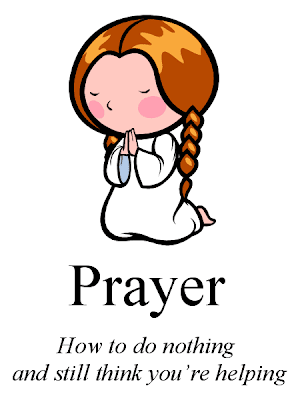 Please pray for the sick of our parish.Christopher Haase, Sam Saloom, Jr.Karen Kleinschmidt, Joan Weiss,Judi &Tony Zyskowski, Lucky Calendar  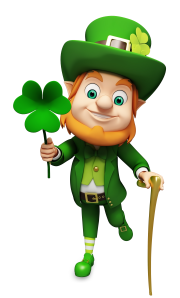 Congratulations to Colleen Cholewa       our $500.00 winner for the December 1st drawing.  We have 1 more drawing left for this year $1,000.00 will be the last prize on Tuesday, December 22nd.   Don’t be sad this Pandemic is not going to stop our fundraising efforts here at Corpus Christi.  You should have received your 2021 calendar in the mail.  Just fill it out and possibly you would like to take advantage of the special buy 2 for $50 and get one free, just let us know and we can accommodate you and you will be all set for another year of possible winnings!  They also make great Christmas Stocking Stuffers.The Faith Formation Program and the Evangelization Ministry are excited to host the First Tree Lighting and Tree Trimming Ceremony on Saturday, December 19th at 6:00 p.m. (after the 5:00 p.m. Mass) in front of the Rectory.  Bring an ornament.  Join in the caroling (English/Portuguese).  Enjoy hot chocolate and cookies on us.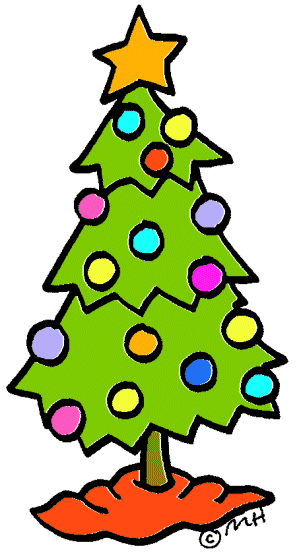 Kevin O’Brien our Deacon here at Corpus Christi has taken a Leave of Absence due to health issues.  We wish him a speedy recovery so that he can resume his ministry in our parish.“Children and unborn children should be protected by law and welcomed into life.”                                      President George W. BushThe Saint Vincent de Paul Society with the Portuguese Social Ministry, is sponsoring a Christmas Wish Tree.  All parishioners are invited to participate.  Please take an ornament from one of the trees and purchase a gift card.  Mark the amount on the cards and place them in the collection basket, or deliver/mail them to the Parish Office.  These cards will be delivered to the families who have been helped this year.  Monetary donations are greatly appreciated.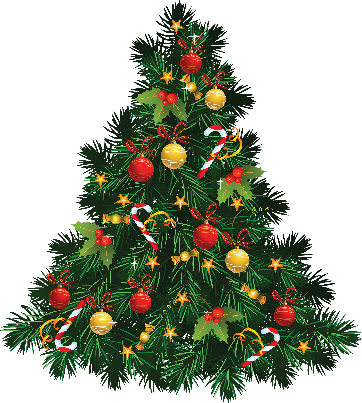 SAVE THE DATE!   Annual Women’s RetreatThe Annual Women’s Retreat with Fr. John Perricone, sponsored by Agnus Dei Knights of Columbus, is set for the weekend of April 9-11, 2021. No need to reserve now.  Because of the price increase for the use of the retreat house the cost (unfortunately), has gone up.  Stay-overs (rooms) will tentatively cost $250 and Day-Trippers (not staying overnight), will tentatively cost $125 per person. Hold the dates and hope you can make it.  Feel free to pass this along to family, and friends.The Feast of St. Andrew was November 30th.Beginning that day, the following prayer is recited fifteen times each day until Christmas.Hail and blessed be the hour and themoment in which the Son of God wasborn of the most pure Virgin Mary,at midnight, in Bethlehem, in thepiercing cold.  In that hour, vouchsafe,
I beseech Thee, O my God, to hear myprayer and grant my desires, throughthe merits of Our Savior Jesus Christ,and of His blessed Mother. Amen.The Youth Group would like to thank all who participated in the Christmas Grave & Wreath Sale.  Your support was greatly appreciated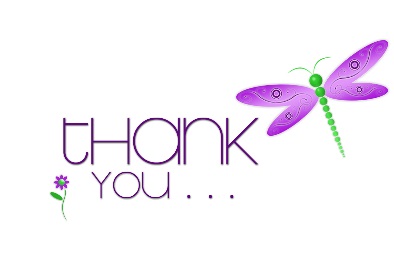 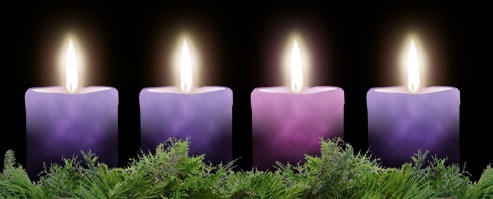 The following is an Advent Examination of Conscience as found in the Advent Companion of the Magnificat by the Rev. Richard Veras:R/.Come, Lord Jesus!For the times when I forgot that I need a Savior, and arrogantly conceive of myself as sufficient to myself. R/.For the times when I do not believe Jesus and instead give in to the lie of perceiving God the Father as being indifferent or hostile to my well-being. R/.For the times when I trust my self-pitying accusations more than the Father’s love. R/.For the times when I desecrate the presence of Christ by making my own opinions, my own criteria, or my own likes and dislikes the measure for measuring the circumstances of life and other people. R/.For the times when I have shunned the presence of Christ, whether it be His sacramental presence of His presence through the people He puts in my life. R/.For the times I have blasphemed the presence of Christ through using other human beings as things that I can manipulate or use for my own selfish ends. R/.For the times when I have disregarded the will of Christ through abuse of those things He has given to me for the building up of His Kingdom. R/.For the times when I justify my sinfulness and thus treat God’s mercy with disdain (and ingratitude). R/.Confession Schedule – every Wednesday 5:00-5:45, every Saturday 3:30-4:30.First Friday 6-6:30, First Saturday 6-6:30, or anytime by appointment. Confessions are heard in the church hall.  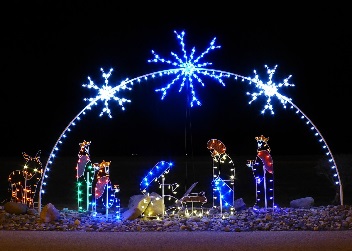 Christmas Schedule 2020Vigil Nativity of the LordThursday, December 24, 20204:00 pm & 10pm12:00 Midnight Missa Cantata in E.F.*Nativity of the LordFriday, December 25, 20208:00am & 10am11:30am (Portuguese)Vigil Solemnity of Mary, Mother of GodThursday, December 31, 20205:00pmSolemnity of Mary, Mother of GodJanuary 1, 20219:00am11:30am (Portuguese)First Friday Adoration of the Blessed Sacrament3:00pm-6:45pmConfessions 6:00-6:30pm7:00pm Low Mass in E.F.**Extraordinary FormIn light of the current pandemic situation to observe restrictions around Covid-19, we are requesting an RSVP on which Mass you are able to attend for Christmas.You may email @ corpuschrisitichurch5@gmail.com or contact the parish office@ (732)254-1800 ext. 10 or 11.A Lazarus Ministry is currently being formed here at Corpus Christi Church.  This ministry is comprised of Catholics who assist fellow parishioners through the preparation for the Funeral Mass of their loved one. 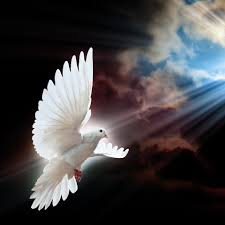 We are currently looking for volunteers who are willing to donate their time to this worthwhile cause.  If interested, please contact the parish office.